Subtraktion im Zahlenraum 5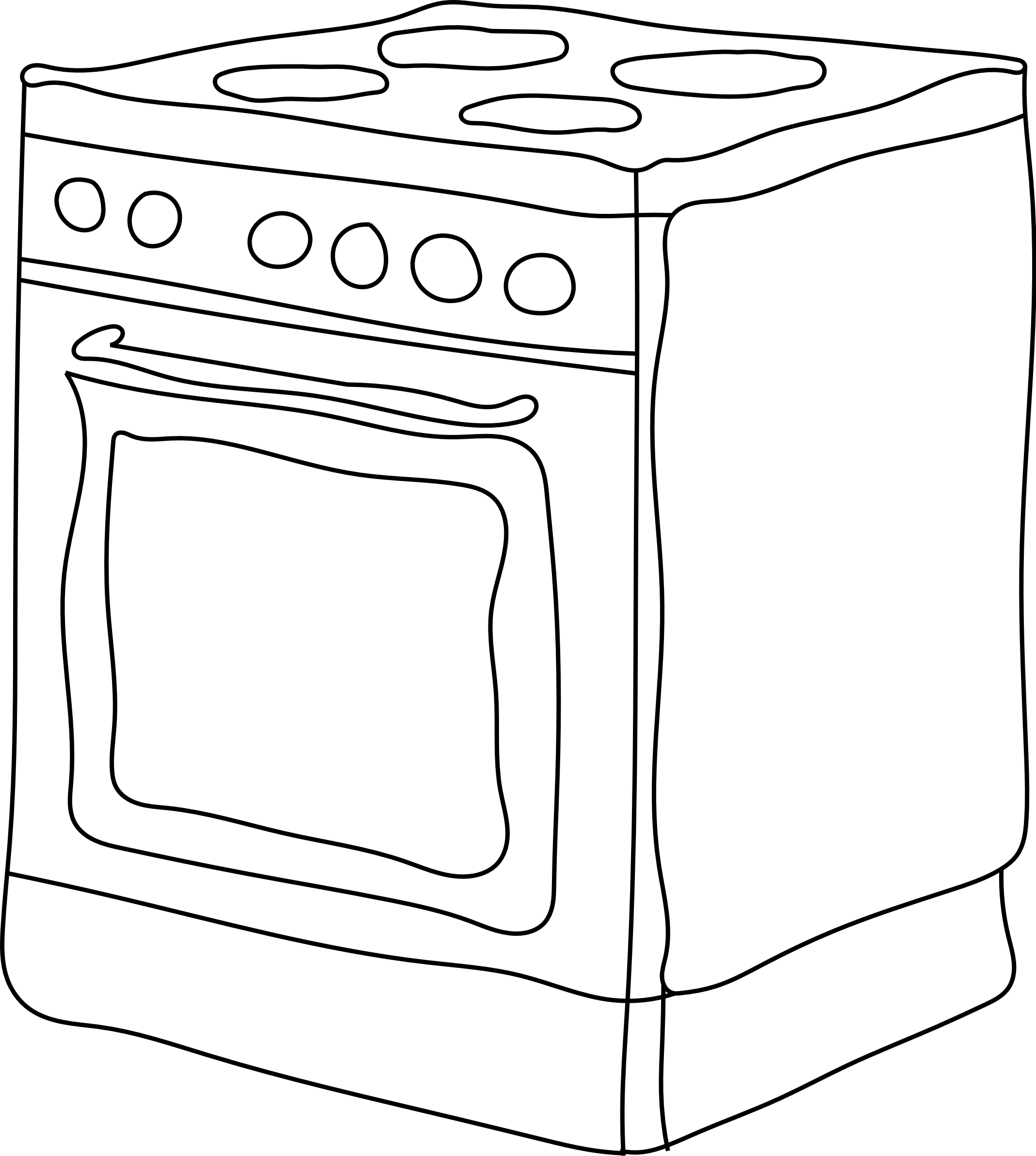 __________                    -               __________            =            __________      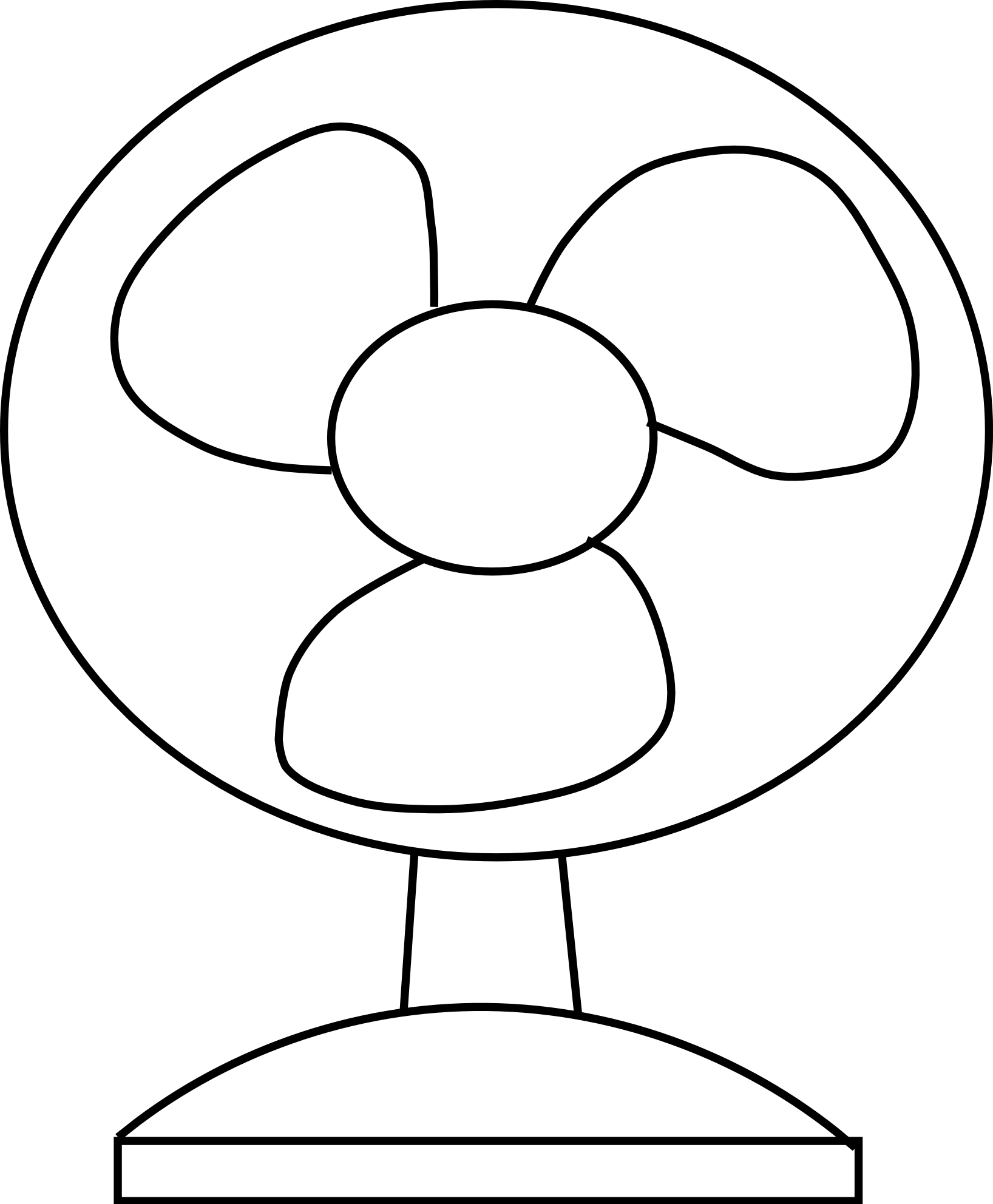 __________                    -               __________            =            __________      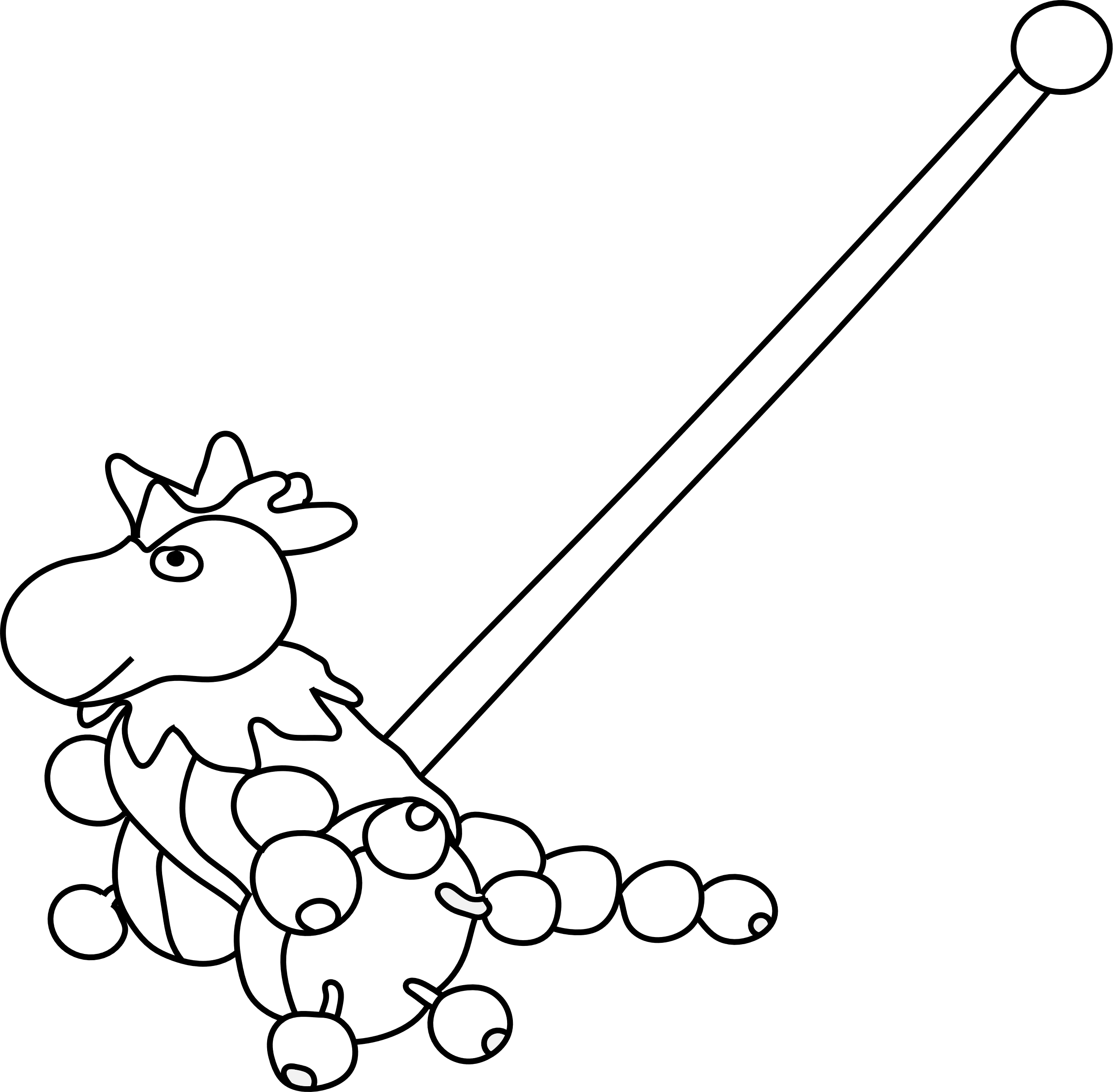 __________                    -               __________            =            __________      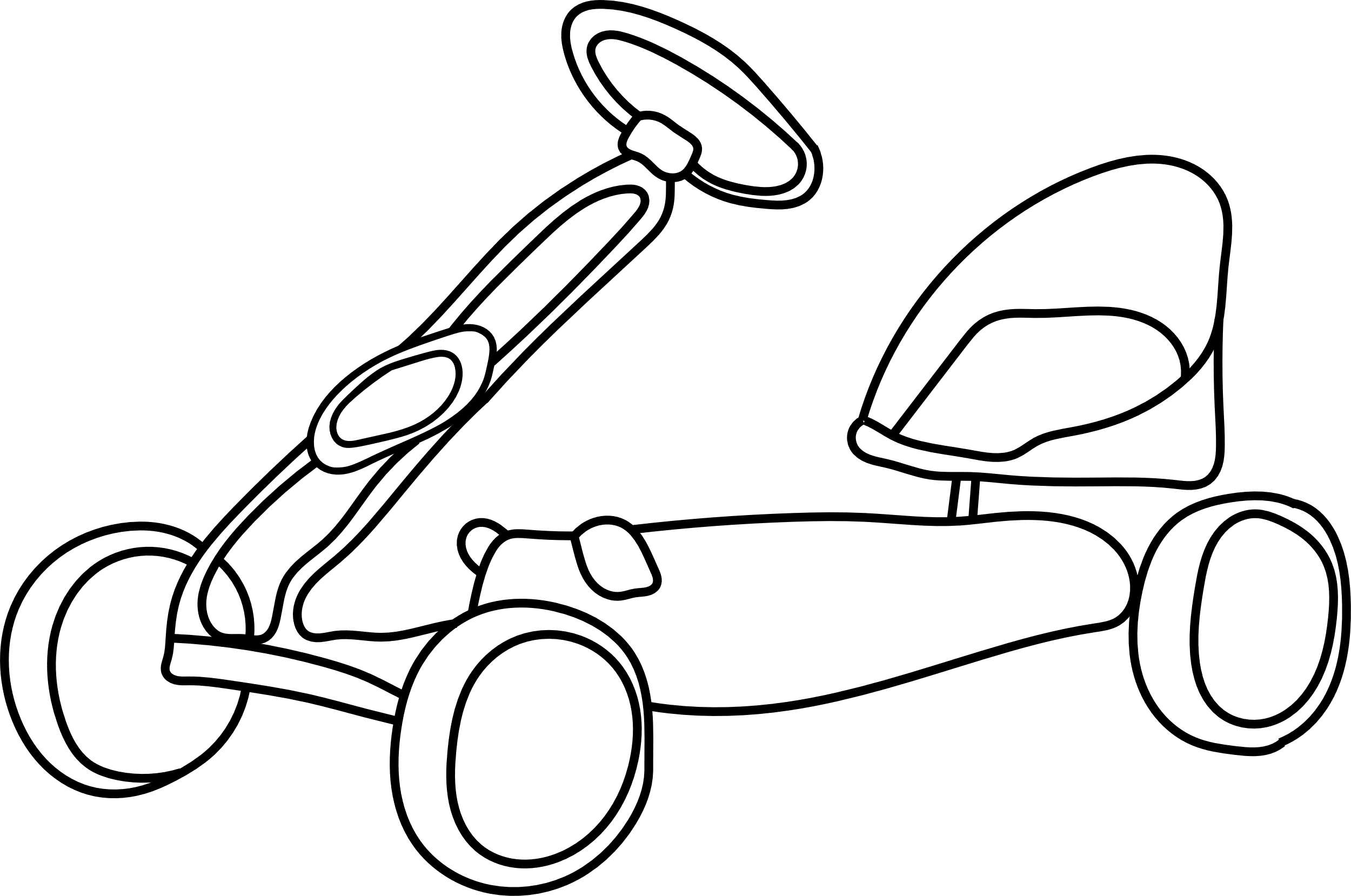 __________                    -               __________            =            __________      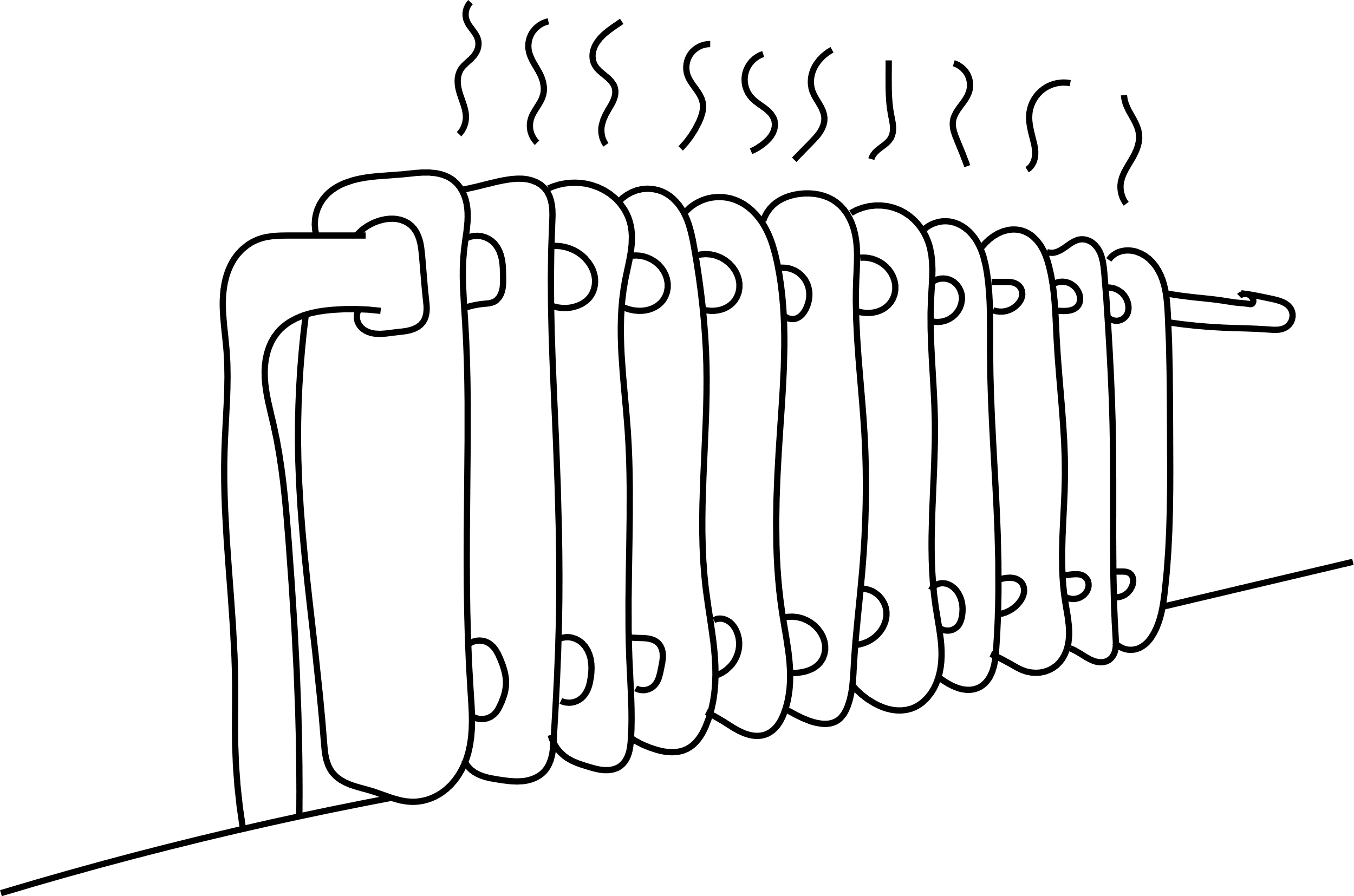 __________                    -               __________            =            __________      